Daily Huddle EDWeek of 7/11/21-7/17/21COVID-19 Updates/Reminders: And Normal Business: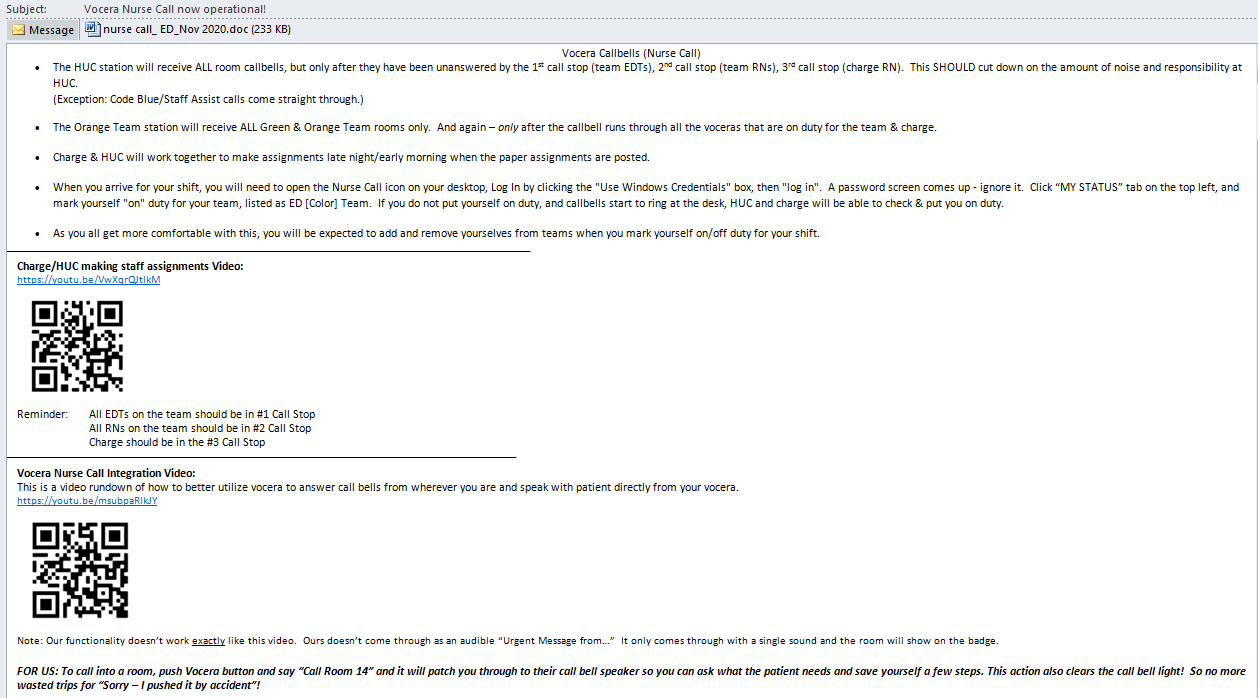 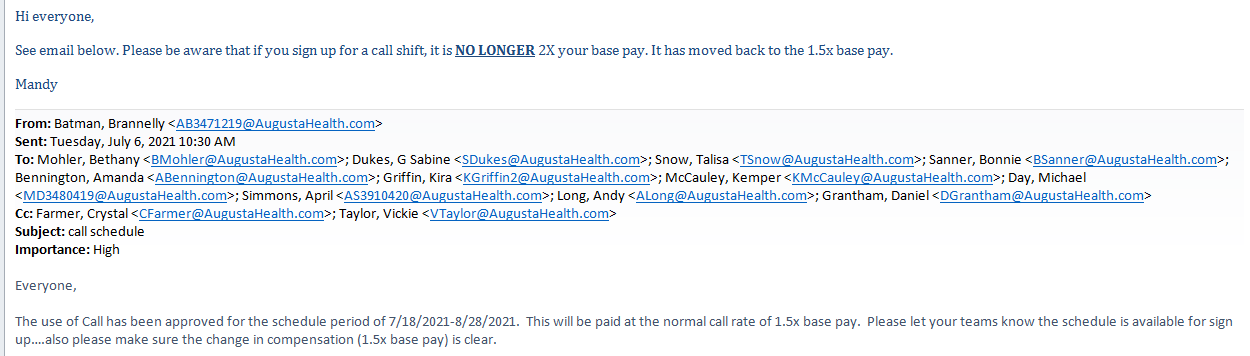 -All IV pumps should now read “Augusta 2021.Jul.6” at the top of the screen. If you are using a pump that does not state this, please power it off and then back on so that it can receive the most recent update.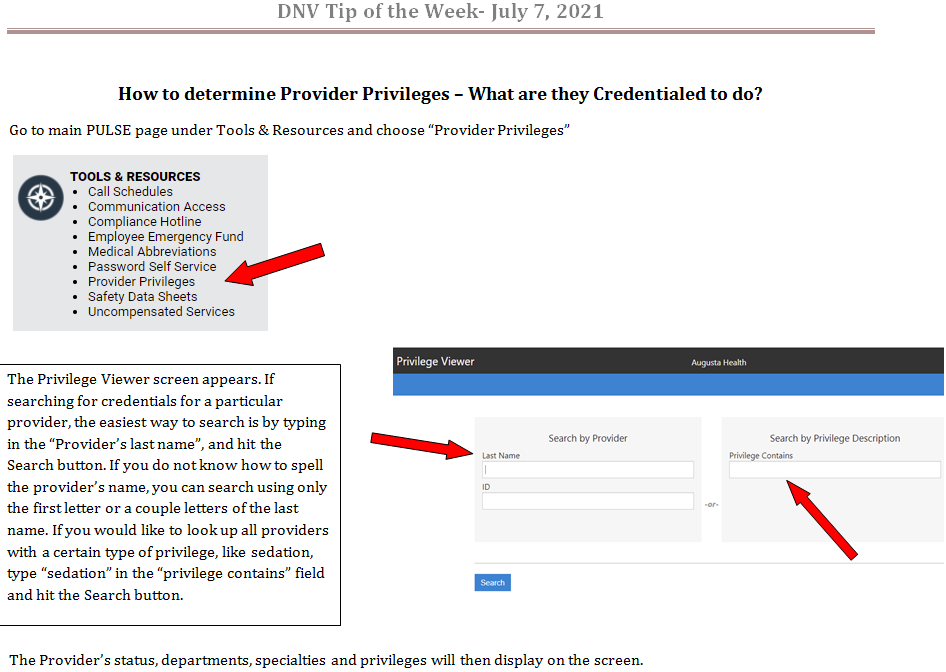 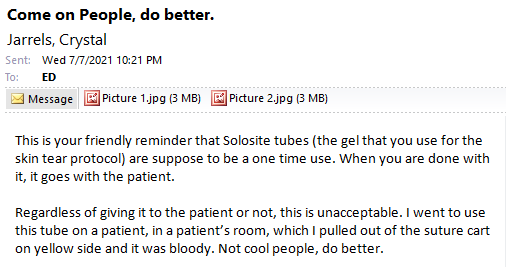 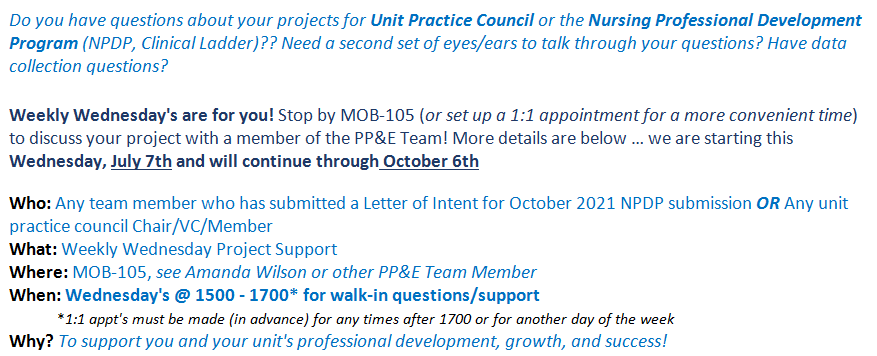 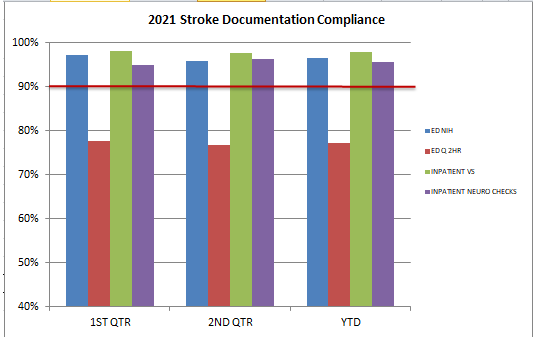 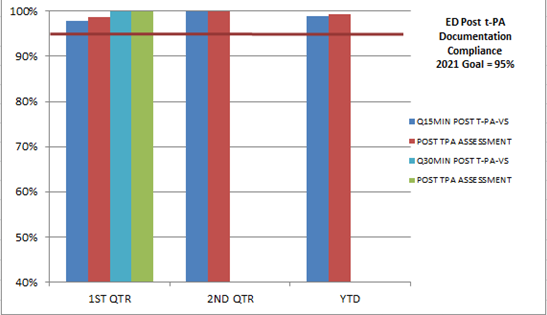 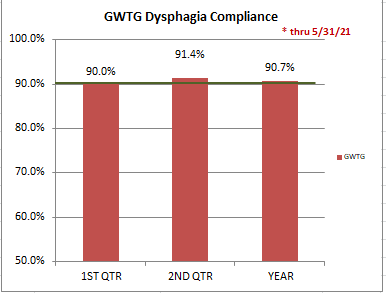 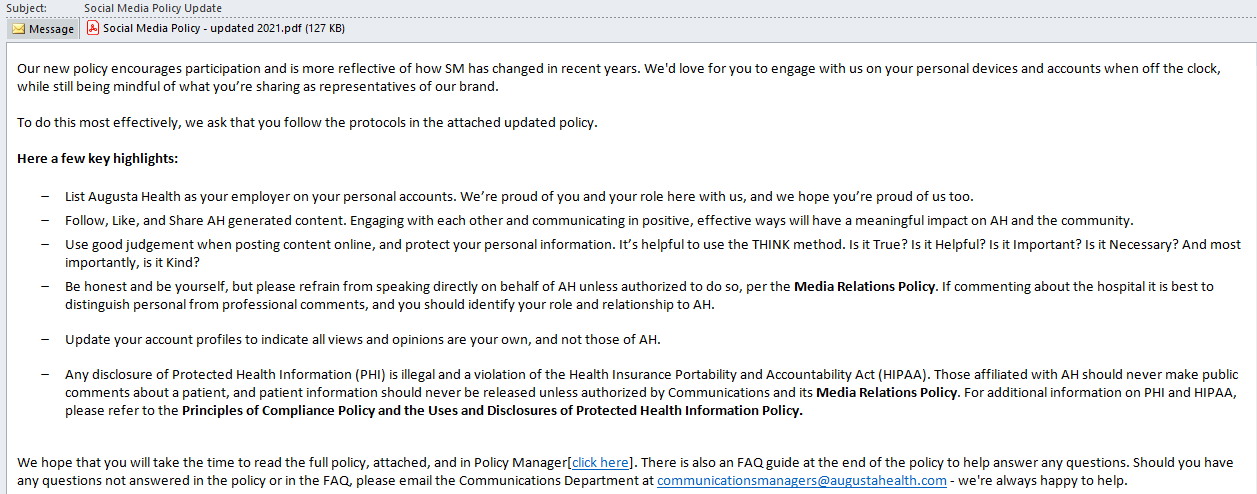 EDUCATION: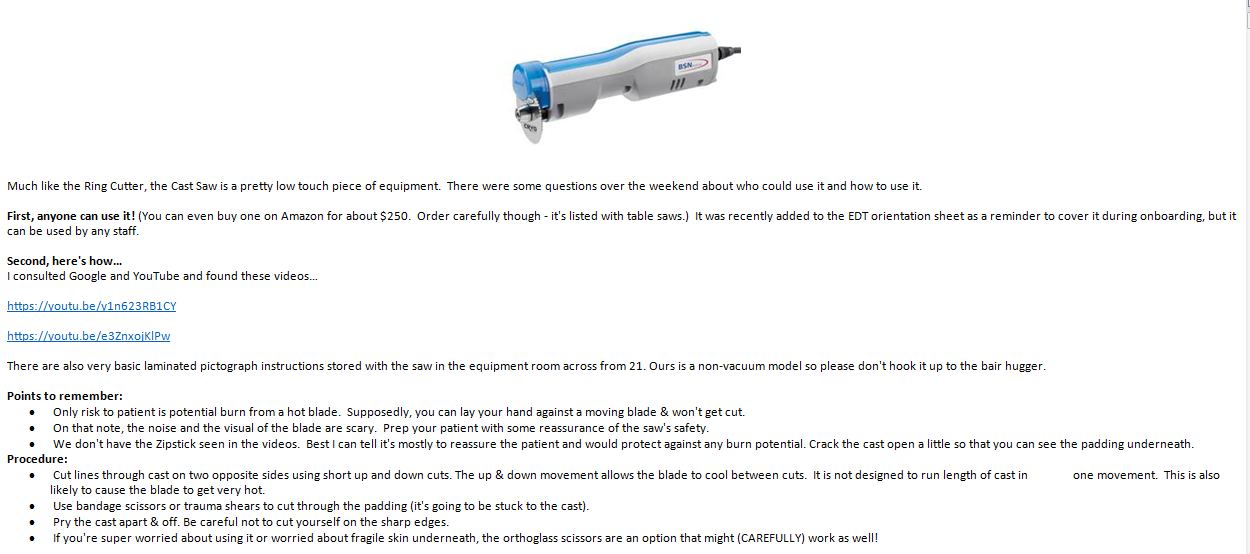 Kudos:“Thanks so much to Donna, Alex, and Bre for staying over on a busy shift; they truly helped their team by doing this!”-Congratulations to Scott for PERFECT post t-PA documentation!!!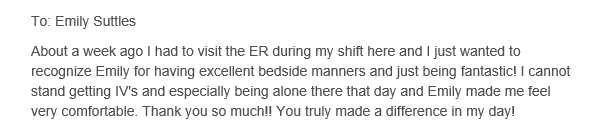 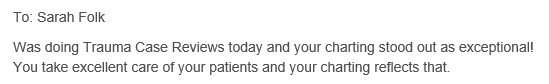 “Kaitlin working triage placed 2 pts on green & picked them up without being asked. Shes such an awesome team player!”“Andrea was very organized at ensuring everyone had even time sitting/ q15 min checks.  She also made sure everyone had lunch today!!  Wonderful job as always”